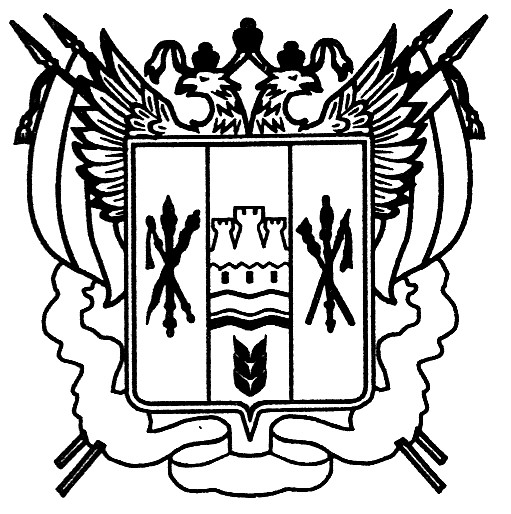 Российская ФедерацияРостовская областьЗаветинский районмуниципальное образование « Федосеевское сельское поселение»Администрация Федосеевского сельского поселенияПостановление №                                                        .09.2023                                                                                                       с. ФедосеевкаВ соответствии с постановлением Администрации Федосеевского сельского поселения от 15.06.2023 № 57 «Об утверждении Порядка и сроков составления проекта бюджета сельского поселения на 2024 год и на плановый период 2025 и 2026 годов»:ПОСТАНОВЛЯЮ:1. Утвердить прогноз социально-экономического развития Федосеевского сельского поселения на 2024 – 2026 годы согласно приложению.2. Специалистам Администрации Федосеевского сельского поселения 1) руководствоваться в работе показателями прогноза социально-экономического развития Федосеевского сельского поселения на 2024–2026годы;2) принять меры по обеспечению выполнения показателей прогноза социально-экономического развития Федосеевского сельского поселения на 2024 – 2026 годы по курируемым направлениям.3. Администрации Федосеевского сельского поселения  обеспечить реализацию инвестиционных проектов, учтенных в прогнозе социально-экономического развития Федосеевского сельского поселения  на 2024-2026 годы.4.  Контроль за выполнением постановления оставляю за собой.Глава АдминистрацииФедосеевского сельского поселения              		      А.Р.Ткаченко            Приложениек постановлению Администрации Федосеевского сельского поселения от  .09.2023 №ПРОГНОЗ социально-экономического развития Федосеевского сельского поселения на 2024-2026годыГлавный специалист по общим вопросам                                                                                Л.В.Бардыкова                           							О прогнозе социально-экономического развития Федосеевского сельского поселения на 2024-2026 годы№п/пОсновные показателиЕдиница измерения2022 год, отчет2023 год,оценка2024год,прогноз2025год, прогноз2026 год, прогноз1.Численность постоянного населения (среднегодовая) *тыс. человек1,31,31,31,31,31.Численность постоянного населения (среднегодовая) *% к предыдущему году1001001001001002.Совокупный объем отгруженных товаров, работ и услуг, выполненных собственными силами (добыча полезных ископаемых + обрабатывающие производства + производство и распределение электроэнергии, газа и воды) по полному кругу предприятий2.в действующих ценахмлн. рублей-----2.в сопоставимых ценах % к предыдущему году----2.в том числе по видам деятельности:2.1.Обрабатывающие производствамлн. рублей-----2.1.Обрабатывающие производства% к предыдущему году----из них:2.1.1.Производство пищевых продуктов, включая напитки, и табака2.1.1.в действующих ценахмлн. рублей-----2.1.1.в сопоставимых ценах% к предыдущему году----3.Производство, передача и распределение электроэнергии, газа и водыв действующих ценахмлн. рублей2,973,533,853,863,87в сопоставимых ценах% к предыдущему году84,1118,8109,1100,2100,24.Уровень газификации  Федосеевскогосельского поселения процентов818383,58484-5.Продукция сельского хозяйства во всех категориях хозяйств, всего5.в действующих ценахмлн. рублей137,50139,50141,00142,50143,05.в сопоставимых ценах % к предыдущему году101,1101,5101,1101,1100,36.Объем инвестиций за счет всех источников финансирования6.в действующих ценахмлн. рублей1,061,071,081,091,106.в сопоставимых ценах% к предыдущему году43,4100,9100,9100,9100,97.Объем работ, выполненных по виду деятельности «строительство»7.в действующих ценахмлн. рублей-----7.в сопоставимых ценах% к предыдущему году----8.Ввод жилья, всеготыс. кв. м-----8.Ввод жилья, всего% к предыдущему году----9.Малое и среднее предпринимательство9.1.Количество малых и средних предприятий, всего по состоянию на конец года единиц22252525259.2.Среднесписочная численность работников (без внешних совместителей) по малым и средним предприятиям, всего тыс. человек0,0260,0260,0260,0260,0269.3.Оборот малых и средних предприятий9.3.в действующих ценахмлн. рублей14,915,015,215,515,59.3.в сопоставимых ценах% к предыдущему году100,7100,7101,3102,0100,010.Оборот розничной торговли 10.в действующих ценахмлн. рублей8,78,78,99,19,310.в сопоставимых ценах% к предыдущему году101,1101,1102,3102,2102,211.Оборот общественного питания11.в действующих ценахмлн. рублей-----11.в сопоставимых ценах% к предыдущему году----12.Объем платных услуг населению 12.в действующих ценахмлн. рублей-----12.в сопоставимых ценах% к предыдущему году----13.Численность занятых в экономике тыс. человек-----14.Уровень регистрируемой безработицыпроцентов-----15.Фонд заработной платы в действующих ценах, всегомлн. рублей20,922,522,522,522,516.Среднемесячная зарплатарублей28477,0029616,0031245,0032807,003448,0016.Среднемесячная зарплата% к предыдущему году109,8101,8100,0100,0100,017.Прибыль прибыльных предприятий17.в действующих ценахмлн. рублей-----17.темп роста в действующих ценах% к предыдущему году----18.Доля убыточных организаций в общем количестве крупных и средних организацийпроцентов-----